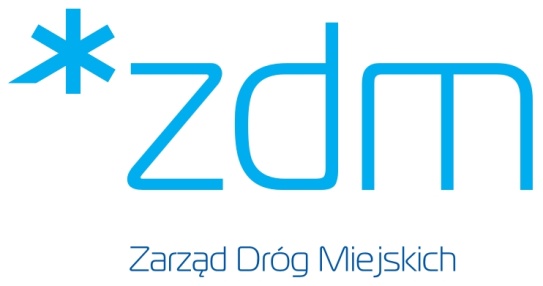 Przebudowa ulicy Świętego Rocha w Poznaniu – polegającej na przebudowie chodnika po stronie północnej na odcinku od ul. Serafitek do ul. Jana Pawła II wraz z niezbędną infrastruktura towarzyszącą RAPORT O POSTĘPIE PRACZA OKRES: ……………………….Raport nr …….1. PrzedmowaRaport o Postępie Prac przedstawia postęp robót przy realizacji zadania pn.: Przebudowa ulicy Świętego Rocha w Poznaniu – polegającej na przebudowie chodnika po stronie północnej na odcinku od ul. Serafitek do ul. Jana Pawła II wraz z niezbędną infrastruktura towarzyszącąZamawiającym jest Miasto Poznań, Zarząd Dróg Miejskich, ul. Wilczak 17, 61-623 Poznań.Wykonawcą robot jest: ……………………………………………………………………………….Umowę z Wykonawcą podpisano w dniu …………….2024.Plac budowy przekazano protokolarnie w dniu …………...2024.Terminem realizacji zamówienia jest …………...2024 (zakończenie przedmiotu umowy).Plan robót przedstawia poniższy harmonogram rzeczowo finansowy z dnia …………..2024:[załącznik graficzny]2. Główne etapy zrealizowane w okresie objętym Raportem.Raport obejmuje okres od ………….2024 do dnia ……….2024.W raportowanym okresie Wykonawca prowadził następujące roboty:………………………………………………..………………………………………………..………………………………………………..…………………………………………………3. Niezgodności z dokumentacją / problemy techniczne / osoby trzecie / BHP :……………………………………………………………………………………………………………………………………………………………………………………………………………………………………………………………………………………………………………………………………………………………………………………………………………….4. Dokumentacja fotograficzna: 